ПЛОВДИВСКИ УНИВЕРСИТЕТ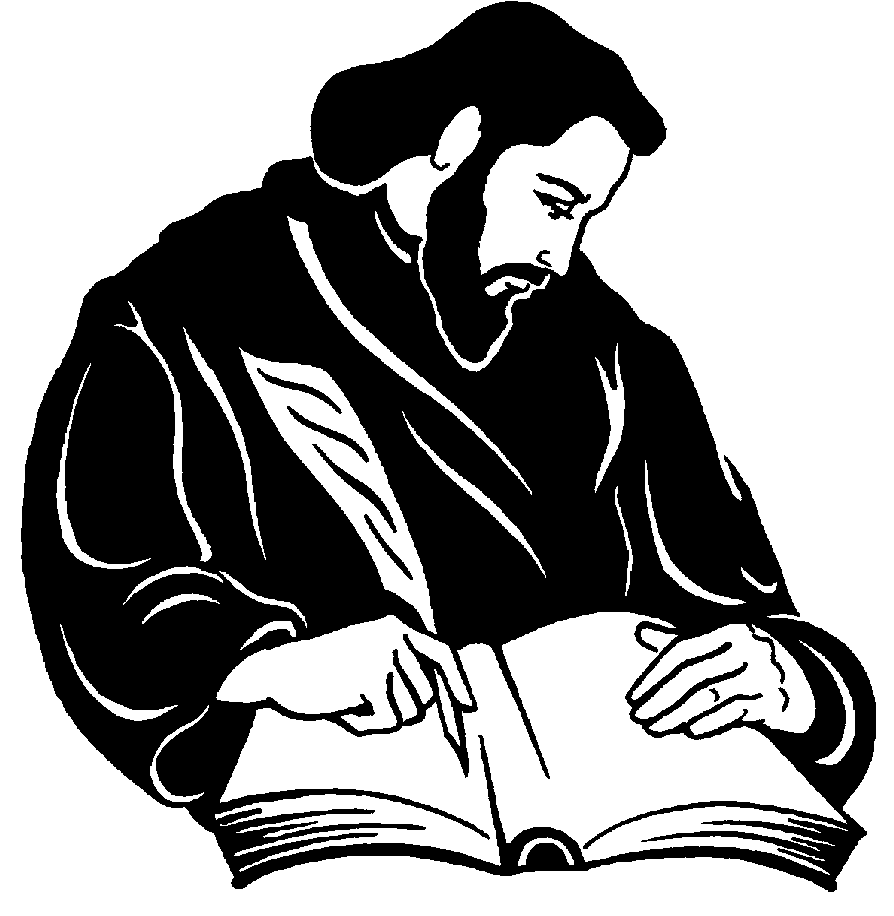 ”ПАИСИЙ ХИЛЕНДАРСКИ” България 4000  гр. Пловдив ул. “Цар Асен” № 24;  Централа: (032) 261 261  Декан: (032) 261 402  факс (032) 261 403   e-mail: chemistry@uni-plovdiv.bgУЧЕБНА ПРОГРАМАФакултетХИМИЧЕСКИКатедраОбща и неорганична химия с методика на обучението по химияПрофесионално направление (на курса)1.3. Педагогика на обучението по ...СпециалностУчител по химия (специалисти – редовно обучение)ОПИСАНИЕНаименование на курсаСъвременни образователни технологии в обучениетоКод на курсаТип на курсаИзбираемРавнище на курса (ОКС)магистърГодина на обучениеПърваСеместърIIБрой ECTS кредити2Име на лектора гл. ас. д-р Йорданка СтефановаУчебни резултати за курса КомпетенцииУспешно завършилите обучението по тази дисциплина:ЩЕ ЗНАЯТ:ролята и значението на съвременните образователни технологии в обучението по природни науки.същността на най-често използваните в обучението по химия образователни технологии.ЩЕ МОГАТ:да правят обоснован избор на съвременна образователна технология;да разработват разнообразни по тип и съдържание уроци по химия, прилагайки определена образователна технология. Начин на преподаванеПредварителни изисквания (знания и умения от предходното обучение) Студентите трябва да знаят и/или да могат:Предмет, цели и задачи на методиката на обучението по химия.Цели и очаквани резултати от обучението по химия и опазване на околната среда.Съдържанието на обучението по химия, регламентирано в основните държавни документи.Препоръчани избираеми програмни компонентиТехническо осигуряване на обучениетоучебна литература по МОХ, учебници и учебни пособия за обучението по химия и опазване на околната среда за СУ;компютър и мултимедия.Съдържание на курсаОбект на изучаваната дисциплина са съвременните образователни технологии като специфично средство за създаване на условия за реализиране на ефективно личностно ориентирано обучение. Целите и задачите на курса са насочени към разкриване на особеностите на най-често прилаганите педагогическа практика образователни технологии. Обсъждат се възможностите за прилагането им в обучението по химия.Тематично съдържание на учебната дисциплинаА/Лекции  Б/Упражнения  БиблиографияУчебни програми, учебници и учебни пособия по „Химия и опазване на околната среда” за СУ.Планирани учебни дейности и методи на преподаванеВодещ метод на преподаване е университетската лекция, съчетана с евристична беседа. Преобладаващ метод на упражненията е беседата и работата в екип.Методи и критерии на оценяванеКурсът завършва с текуща оценка. Оценката се формира като средно аритметично от оценката на съдържанието на разработен от студента индивидуален проект (план-конспект на урок) и от участие в упражненията.Език на преподаванеБългарски Стажове  / практика        – Изготвил описаниетогл. ас. д-р Йорданка СтефановаАудиторно: 30 ч.Лекции (15 ч.)Упражнения (15 ч.)Извън аудиторно: 30 ч.                 Самостоятелна работа              КонсултацииТемиЧасове1. Предмет, цели, задачи и функции на образователните технологии           2. Характеристика на личностно-ориентираните образователни технологии в обучението по природни науки3. Протоколи за дейности и за общуване в класната стая – съдържание и функции4. Перспективни авторски образователни технологии – технология на пълното усвояване, технология на интегралния урок, технология „обърната класна стая“ и др.                                                                                                                                          Общо:344415Теми1. Обсъждане на идеи за прилагане на съвременни образователни технологии в обучението по ХООС (7.-10.кл.)2. Обсъждане на идеи за прилагане на метода на проектите в обучението по ХООС (7.-10. кл.). Съставяне на списък от теми, подходящи за индивидуални и групови проекти по химия 3. Избор на протоколи за дейности и за общуване между учениците в конкретни уроци по ХООС (7.-10.кл.).                                                                                               Общо:Часове55515АвторПетров, П.,              М. АтанасоваДиана МитоваКожухарова, П., Я. ТоцеваЗаглавиеОбразователни технологии и стратегии на ученеПроектно ориентирано технологично обучение: Теория и методикаРазработване и управление на образователни проектиИздателствоВеда Словена – ЖГ, СофияЮЗУ "Неофит Рилски"СиелаГодина200120112012